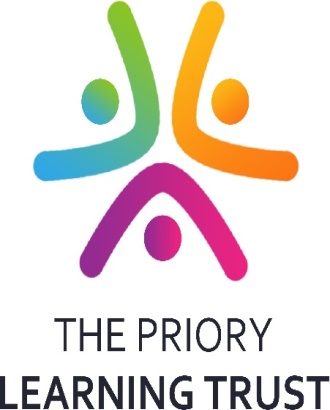 Specialist Leaders of Education (SLE)Application and reference formGeneral guidanceThis form is set out in two sections. Section 1 is to be completed by you, the applicant, and section 2 is to be completed by your headteacher (as your referee). There is a 300-word limit for each answer. Once you have completed section 1, the form should be emailed to your headteacher to complete the reference section and then submit the document to The Priory Learning Trust.  This will complete the application process. Applications should be received by 7th January 2019Interview dates: 18th January 2019Email address for applications is denise.hurr@theplt.org.ukApplicants are strongly advised to read the full SLE application guidance before completing their application    https://www.gov.uk/guidance/specialist-leaders-of-education-a-guide-for-potential-applicantsHeadteacher referenceIt is important that headteachers endorse the applicant’s intention to apply for the role of an SLE. You are therefore required to provide a reference from your headteacher that supports your application and validates both your eligibility and capacity to perform the role.Once your headteacher has completed the reference section of this form, he or she will need to return the whole document to the Priory Learning Trust Teaching School Alliance. Until this has been carried out, your application will not be fully submitted so cannot be considered.What your information will be used forThe Priory Learning Trust Teaching School Alliance will share certain information with the Department for Education (your name, teacher reference number (TRN), school name and URN and your specialisms) if you are recommended for designation as an SLE.Section 1Application form (to be completed by the SLE applicant)Applicant details* Indicates the applicant data that teaching schools will be required to share with NCTL when confirming application outcomes.Teaching School Alliance you wish to consider this application.(NB: this is a joint recruitment so will be considered by all three)The Priory Learning Trust Teaching School Alliance Eligibility criteria confirmationa) Do you hold a leadership role or responsibility within your school?Yes	Nob) Please indicate how long you have been in this role. If it is less than two years, please provide details of your previous leadership role or responsibility. Please include the name of the school where the role was held.Your specialismPlease indicate the specialist area(s) that you wish to be designated for.Question 1What motivates you to participate in system leadership?Word limit: 300 wordsQuestion 2Please outline the significant impact of your contribution as a leader to supporting leaders in other schools or to your own school’s performance. Please detail the impact and demonstrate clear evidence of your outstanding practice within your area(s) of expertise or specialism.Word limit: 300 wordsQuestion 3Please provide examples of where you have worked sensitively and collaboratively with peer colleagues using coaching or facilitation skills to grow leadership capacity in others leading to sustainable improvements.Word limit: 300 wordsQuestion 4Please provide a clear example of a time when you have significantly challenged, collaborated, motivated and/or inspired your colleagues to establish new, innovative working practices. What was the impact?Word limit: 300 wordsQuestion 5Please give excerpts from Ofsted reports if your practice has been cited there and/or where performance outcomes you have been accountable for in your area of work have been commented on. Please reference clearly the Ofsted report(s) where these comments are made as these may be verified.Word limit: 300 wordsAdditional informationPlease provide any other information that demonstrates the strength of your knowledge in your field of expertise in support of your application.Word limit: 300 wordsAdditional requirementsIf you are successful, you will be invited to a face-to-face assessment by the teaching school you have selected. If you have any special requirements that they should be aware of, please state these belowSection 2Reference (to be completed by the headteacher referee)SLEs are outstanding leaders, with at least two years’ experience and excellent knowledge in a particular field of expertise. They work to support individuals and teams in other schools by providing high-level coaching, mentoring and support, drawing on their knowledge and expertise in their specialist area.All applicants must meet the essential criteria to be accepted as an SLE. Each application is rigorously assessed against eligibility criteria. We therefore ask referees to take this into account when making a decision to recommend an applicant for the role.In accordance with the Data Protection Act, the applicant you are providing a reference for has the right to view this reference, should he or she contact the relevant teaching school in order to see it. Please do not include any information that you would not be happy to discuss with the applicant as part of a professional conversation.Headteacher details1a. Please confirm the applicant’s current role.1b. Does the applicant hold leadership responsibility within your school?Yes	No2. Please provide a supporting statement in the box below on how you consider the applicant meets the following criteria:	The applicant is an outstanding middle or senior leader with at least two years’ experience and excellent knowledge in a particular field of expertise.	The applicant has a successful track record supported by substantial evidence of impact of working effectively within his or her own school and/or across a group of schools, or workingwith a range of leaders within a single school.	The applicant has a commitment to outreach work and the capacity to undertake such work.	You support their application and the applicant can be released from school for a mutually agreed allocation of time (usually much less than a maximum of 15 days per academic year)	The applicant understands what constitutes ‘outstanding’ in his or her field of expertise.	The applicant has an appreciation of how his or her specialism and skills can contribute to the wider school improvement agenda.	The applicant has an analytical approach to identifying needs and can prioritise accordingly.3. Do you support this application and agree to the applicant being released from the school for a mutually agreed allocation of time?Yes	No4. Please provide evidence to confirm that the applicant has supported a middle or senior leader or group of leaders from another school or academy. Alternatively, please provide details demonstrated with colleagues from within the applicant’s own school.5. Please tick a box below to indicate which statement matches your support for the applicant:a.  I recommend this person unreservedly to undertake the role of an SLEb.  I recommend this person for the role of SLE, but have some reservationsc.   I am unable to recommend this person for the role of SLE6. Additional commentsThank you for taking the time to complete this form. If you have indicated that you have reservations in recommending or feel unable to recommend this applicant, the teaching school may contact you to discuss the position.Please return this form to:Name: Denise HurrEmail: denise.hurr@theplt.org.ukThis application will not be considered until this process has been completed.Title*Surname*First name*RoleTRN (whereapplicable)*Home AddressPhone Home                                                                     MobileSchoolSchool URN*School phase*School AddressPhoneEmailSpecialismMark your specialism(s)with a cross (X)Length of time in role (this should be at least two years)Effectiveness of Leadership and ManagementEffectiveness of Leadership and ManagementEffectiveness of Leadership and ManagementLeadership of continuing professional development (CPD)Leadership of curriculumOutcomes for PupilsOutcomes for PupilsOutcomes for PupilsArtComputingDiminishing differencesDesign and technologyDramaEarly yearsEnglishGeographyHistoryMathsModern foreign languages (MfL)MusicPersonal, social and healtheducation (PSHE)PhonicsPhysical Education (PE)Religious Education (RE)ScienceSpecial educational needs (SEN)Support for most able pupilsQuality of Teaching, Learning and AssessmentQuality of Teaching, Learning and AssessmentQuality of Teaching, Learning and AssessmentInitial teacher training (ITT) and newly qualified teacher (NQT)developmentAssessmentPersonal Development, Behaviour and WelfarePersonal Development, Behaviour and WelfarePersonal Development, Behaviour and WelfareBehaviour and disciplineAttendanceNameConfirmation of roleSchool nameEmail addressHow long have you known theapplicant?